Porto Alegre, 02 de março de 2023.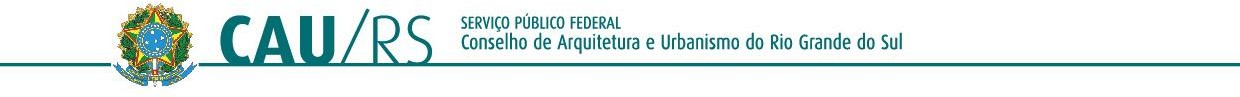 CONVOCAÇÃO CAU/RS nº 062/2023Em cumprimento ao disposto no art. 151, inciso XIII, do Regimento Interno do CAU/RS, de 19 de junho de 2020, convoco1 o conselheiro², Carlos Eduardo Iponema Costa, para participar da Formatura Anhanguera Pelotas – Participante Solenidade, a ocorrer em Pelotas, endereço a definir pela Faculdadade, no dia 17.03.2023, às 19h30min.TIAGO HOLZMANN DA SILVA:60092955053 2023.03.03 12:11:09 -03'00'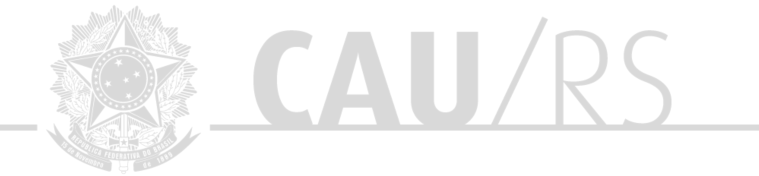 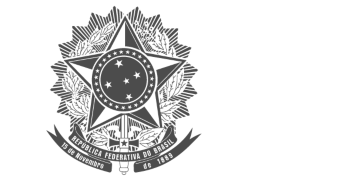 TIAGO HOLZMANN DA SILVAPresidente do CAU/RS¹ Centro de custo: 4.14.16 – Manutenção das atividades relacionadas a eventos e viagens;² O Conselheiro fará deslocamento com veículo próprio ou outro meio de transporte. Ida 17.03.2023, no período da manhã, volta dia 17.03.2023, no período da noite.Rua Dona Laura, 320 - Edifício La Défense, 14º e 15º andares - bairro Rio Branco - Porto Alegre/RS - CEP 90430-090 Telefone: (51) 3094.9800 | www.caurs.gov.br